SOLANCO SCHOOL DISTRICT BOARD OF SCHOOL DIRECTORS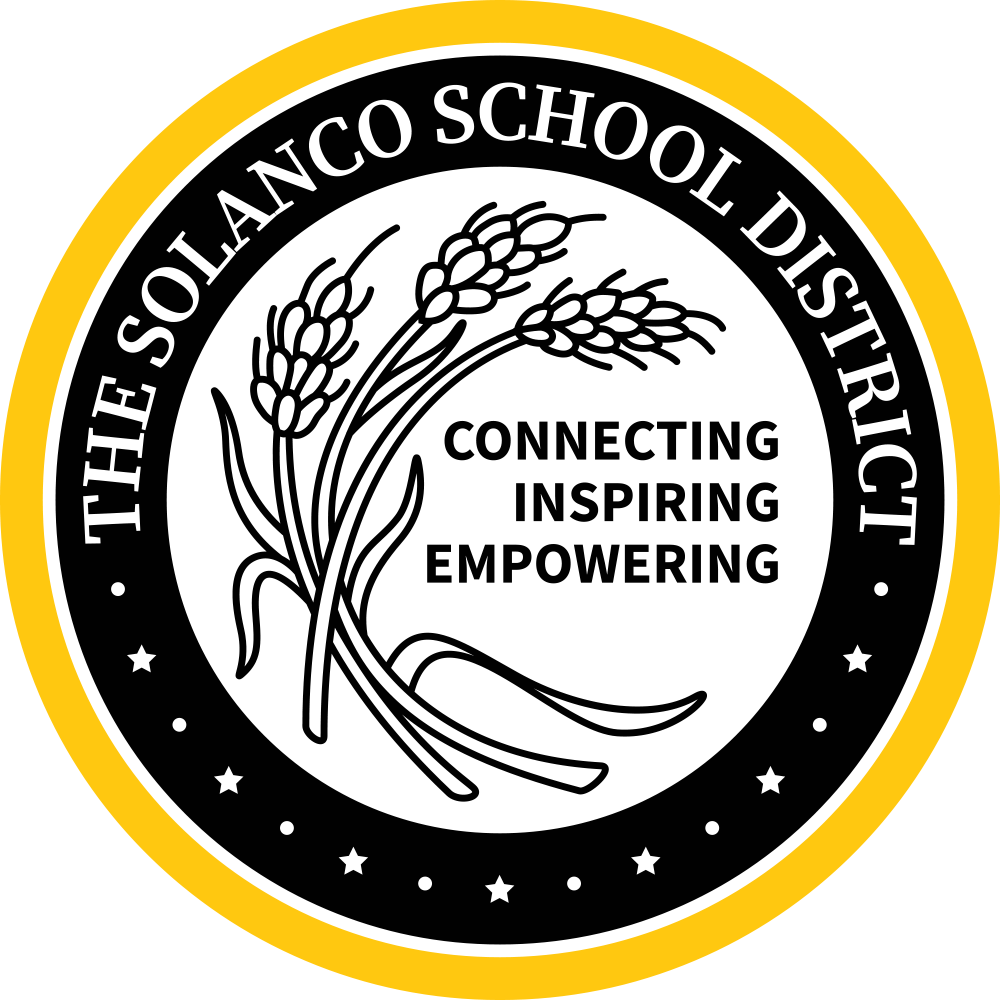 Meeting Agenda
May 15, 2023
7:30 P.M.
121 South Hess Street - Quarryville, PA 17566Mr. Craig C. Chubb, Board President
Dr. Brian A. Bliss, Superintendent 1.	Call to Order, Welcome, Roll Call, Pledge of Allegiance, and Moment of Silence  2.    	Current Areas of District Focus2.1 	Study growth in the district and its impact on facilities
2.2	Maintain a strong financial base for the district
2.3	Continue to develop and maintain a strong K-12 academic program3.	Guests/Presentations	4.      	Invitation to Speak5.	Approval of Board Minutes5.1     	April 17, 2023 General Business Meeting Minutes
5.2	May 1, 2023 Agenda Meeting Minutes6.      	Business/Finance/Motions6.1  	Financial Reports/Motions6.1.1.	General Fund Report (Activity, Detailed Activity, Investments, Check Runs) - A motion is requested to approve the General FundReport.6.1.2	Capital Project Fund Report (Activity, Investments) - A motion isrequested to approve the Capital Project Fund Report.6.1.3   	Cafeteria Report - A motion is requested to approve the Cafeteria Report.6.1.4	23-24 SY CSIU Computer eService Agreement and Historical Costs - Amotion is requested to approve the attached CSIU agreement.6.1.5	Dental Services - A motion is requested to approve the attached dentalservices for 2023-2024.6.1.6	Candidates for Graduation - A motion is requested to approve the attached list of candidates for graduation.6.1.7	Policies for Annual Review - A motion is requested to approve theannual review of the following policies:		Policy 103 - Nondiscrimination/Discriminatory Harassment - Schooland Classroom PracticesPolicy 247 - Hazing 		Policy 249 - Bullying and Cyber Bullying Policy 815 - Acceptable Use of Internet, Computers and NetworkResources		6.1.8	23-24 SY High School ATSI Plan - A motion is requested to approvethe ATSI Plan for final submission to the state.6.1.9	Flexible Instructional Days Application and School Board Affirmation -A motion is requested to approve the application for submission to thestate.6.1.10	23-24 SY Solanco Towers Bi-Lingual Speech Therapist - A motion isrequested to approve the attached 23-24 SY agreement.6.1.11	23-24 SY River Rock Slot Contract - A motion is requested to approvethe attached 23-24 SY River Rock Academy contract.6.1.12	23-24 SY AEDY School District Contract with River Rock Academy - Amotion is requested to approve the attached agreement for services.6.1.13	23-24 SY Spanish/English School Psychologist Agreement - A motionis requested to approve the attached agreement for services.6.1.14	23-24 SY LGH IEP Medical Review Services Agreement - A motion isrequested to approve the attached agreement.6.1.15	23-24 SY LLIU13 Contracted Speech/Language Services Agreement - A motion is requested to approve the attached agreement.6.1.16	23-24 SY LLIU13 OT/PT Contracted Services Agreement - A motion is requested to approve the attached agreement.6.1.17	23-24 SY LLIU13 Special Education Consortium Services Agreement - A motion is requested to approve the attached agreement.6.1.18	23-24 SY LLIU13 Job Training Contracted Services Agreement - Amotion is requested to approve the attached agreement.6.1.19	23-24 SY Special Education Rates for Contracted MarketplaceServices Budget Worksheet - A motion is requested to approve theattached budget worksheet to participate in the IDEA on-behalf consortium.		6.1.20	Projected 23-24 Special Education Unit Cost Worksheet - A motion isrequested to approve the attached special education worksheet to participate in the IDEA on-behalf consortium.7.  	Personnel7.1	Resignations7.1.1	Lynsey Wissler, Teacher, Bart-Colerain Elementary School	With District Since:  August 19, 2022	Effective:  June 8, 20237.1.2	Nicole Nieves, Aide, Providence Elementary School	With District Since:  August 22, 2022	Effective:  May 15, 20237.1.3	Amber Long, 6th Grade Language Arts Teacher, Smith Middle School	With District Since:  August 18, 2014	Effective:  June 8, 20237.1.4	Shay Trout, Classroom Aide, Providence Elementary School	With District Since:  February 22, 2022	Effective:  May 10, 20237.2	Employment  	7.2.1	Shannon Kelly, Speech Clinician, Clermont Elementary and     Smith Middle SchoolsReplaces:  Tara CloudEffective:  August 18, 2023	7.2.2	Kristina Jones, Special Ed. Aide, Providence Elementary		Replaces: Vacancy		Effective:  May 11, 20237.3	Change of Assignment	7.3.1	Erika Barr, Special Ed. Aide		Changing from Solanco High School to Providence Elementary School		Effective:  May 11, 20237.4	Additions to Substitute List7.4.1	Christine Cooper, Substitute Custodian, Central Office	Effective:  May 15, 20237.5	Coaches7.5.1	Emily Shallow, Girls’ Junior Varsity Basketball Coach	7.6	ESY Staff  Nick NobileEmily WagnerJoe MarstellerCaitlynn CopenhaverNicole DomarackiErika WorkmanVictoria SpenlaMichele HaverlyMichelle RohrerJane KreiderHeather RineerKristina JonesErika BarrAshley HaltemanSarah WeirSarah BunceEileen WellsAngelina StoweAmanda McComseyBailee WagnerIan SalamoniLindsay HammondLeah KimesSierra Coulter8.      	Updates - Lancaster-Lebanon IU13, LCA, CTC9.      	Extra-Curricular Committee10.    	Curriculum Committee10.1	Reports10.1.1	Elementary Class Size Report
	10.1.2	Monthly Enrollment Report
	10.1.3 	Total Student Placement Report
	10.1.4	Enrollment Trends, Elem Chart, MS Chart, HS Chart
	10.1.5	Cyber Charter Report11.   	Transportation Committee12.   	Policy/Legislation13.   	Dates to Remember	May 24, 2023 - Senior Awards Night, 7:00 PMMay 29, 2023 - No School - Memorial Day	June 4, 2023 - Baccalaureate, HS, 7:00 PMJune 5, 2023 - Agenda Meeting, 7:30 PM
	June 6, 2023 - Graduation, 7:00 PMJune 7, 2023 - Graduation Rain Date
	June 7, 2023 - Last Day of School	June 19, 2023 - General Business Meeting, 7:30 pM14.   	Executive Session (Purpose will be announced if necessary)15.	Adjournment